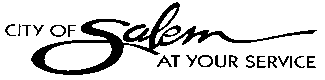 Legislative CommitteeCity Manager’s Office, Room 220, Conference RoomStreaming live on Salem Public Meeting YouTube ChannelNovember 17, 2023, 11:00 a.m.-NoonSi necesita ayuda para comprender esta información, por favor llame 503-588-6255PARTICIPANTSCommittee MembersMayor Chris Hoy, Chair; Councilor Stapleton, Councilor Vanessa Nordyke, and Councilor Trevor Philips.  Councilor Linda Nishioka is an alternate member.StaffJustin Martin, Perseverance; Courtney Knox Busch, City Manager’s Office: Tiffany Corbett Enterprise Services; Josh Eggleston, Finance; Greg Hadley, Fire; Eunice Kim, Community Development; Sara Long, Urban Development; Michele Bennett, Human Resources; Jason Pulley, Public Works; Tammi Starrs, Public Works; Treven Upkes, Police; Julie Warncke, Public Works; Marc Weinstein, Legal; and Ryan Zink, FranchiseAGENDAWelcome and Call to Order Updates and Information SharingLegislative Updates Mark Dedrick and Terry Heubert, Summit Strategies Justin Martin, Perseverance Strategies DiscussionHousing and HomelessnessLocal Revenue OptionsProperty Tax Reform: Measure 5, Measure 50Payment in Lieu of TaxesMeasure 110WES UpdateFederal Grant Updates (Airport Terminal, Safe Streets, NOAA: Upper/Lower Bennett Dams)Potential Issue: BroadbandNext StepsAdjournInterested persons may view the meeting online on YouTube. Please submit written comments on agenda items, or pre-register to provide Public Comment on items not on the agenda, by 5 p.m. or earlier one day prior to the day of the meeting at cbusch@cityofsalem.net Special accommodations are available, upon request, for persons with disabilities or those needing sign language interpretation, or languages other than English. To request accommodations or services, please call 503-540-2371 (TTD/TTY 503-588-6439) at least two business days in advance.It is the City of Salem’s policy to assure that no person shall be discriminated against on the grounds of race, religion, color, sex, marital status, familial status, national origin, age, mental or physical disability, sexual orientation, gender identity, and source of income, as provided by Salem Revised Code 97. The City of Salem also fully complies with Title VI of the Civil Rights Act of 1964, Americans with Disabilities Act of 1990, and related statutes and regulations, in all programs and activities.